МИНИСТЕРСТВО ОБРАЗОВАНИЯ КРАСНОЯРСКОГО КРАЯКГБПОУ «КАНСКИЙ ПОЛИТЕХНИЧЕСКИЙ КОЛЛЕДЖ»Специальность: Строительство и эксплуатация зданий и сооруженийПредмет: ИнформатикаМЕТОДИЧЕСКИЕ УКАЗАНИЯПО ВЫПОЛНЕНИЮ КОНТРОЛЬНОЙ РАБОТЫМУ.00479926.08.02.01.23Методические указания по выполнению контрольной работы по учебному предмету Информатика разработаны для специальности 08.02.01 Строительство и эксплуатация зданий и сооружений для заочной формы обучения, составлены в соответствии с рабочей программой учебного предмета Информатика, и содержат варианты контрольных заданий, а также требования, предъявляемые к контрольным работам.Организация разработчик: КГБПОУ «Канский политехнический колледж»Разработчик: Михайлова Ю.С., преподаватель РАССМОТРЕНО на заседании ЦМК физико-математических и социально-экономических дисциплинпротокол № __ от   «__» _____  202__ г. ________________/Ю.С.Михайлова/СОДЕРЖАНИЕВведение 1. Требования к выполнению контрольных работ                                                           42. Требования к оформлению контрольных работ                                                    53. Показатели оценивания контрольной работы                                                                        64. Список источников                                                                                                  9ВВЕДЕНИЕКонтрольная работа является важной формой обучения и контроля знаний, умений и навыков обучающихся в колледже и эффективным средством для более глубокого усвоения материала по предмету, способствует формированию умений и навыков самостоятельной работы обучающихся с различными источниками.Написание контрольных работ студентами заочной формы обучения является обязательным компонентом учебного процесса в колледже.Контрольная работа выполняется в сроки, установленные графиком учебных занятий, и сдается на проверку преподавателю в электронном виде, с  последующим распечатыванием на бумажный носитель.Учебный предмет «Информатика» предусматривает изучение следующих разделов:РАЗДЕЛ 1. Информационная деятельность человекаРАЗДЕЛ 2. MS Office1 ТРЕБОВАНИЯ К ВЫПОЛНЕНИЮ КОНТРОЛЬНОЙ РАБОТЫПри выполнении индивидуальных заданий обучающийся должен руководствоваться следующими указаниями:Номер варианта индивидуального задания соответствует последней цифре зачетной книжки обучающегося.Численные значения рассчитываемых физических величин, необходимые для выполнения индивидуального расчетно-графического задания, принимают из соответствующих таблиц в зависимости от номера варианта.При использовании уравнений, табличных значений и других справочных данных должны быть даны разъяснения по выполняемым операциям  в практическом задании.2 ТРЕБОВАНИЯ К ОФОРМЛЕНИЮ КОНТРОЛЬНОЙ РАБОТЫТребования к оформлению контрольной работы должны соответствовать требованиям Стандарта учреждения.Объем контрольной работы составляет 10-15 страниц печатного текста.Структура контрольной работыКонтрольная работа включает в себя:титульный лист (Титульный лист на контрольную работу (образец). doc);автособираемое содержание;теоретическую часть, состоящую из двух раскрытых вопросов;практическая часть;список используемых источников.Список использованных источников включает в себя источники (не  менее 5-6), которые должны отвечать принципу современности (издания не старше последних пяти лет).Источники являются теоретической и информационной базой при написании работы, при этом обучающийся может использовать материал учебников, учебных пособий, монографий, изданий периодической печати и международных организаций, российские статистические и аналитические издания, ресурсы Интернет. Представление в списке использованных источников, фактически не используемых при выполнении контрольной работы, не допускается.Каждая структурная часть контрольной работы начинается с новой страницы.3 ПОКАЗАТЕЛИ ОЦЕНИВАНИЯ КОНТРОЛЬНОЙ РАБОТЫКонтрольная работа оценивается преподавателем по системе: «зачтено – не зачтено».Контрольная работа не может быть оценена положительно, если она не соответствует требованиям к оформлению и теме, не содержит полного решения задач, является результатом механического переписывания текста учебника или другого источника информации, если обучающийся выполнил не свой вариант задания.Если контрольная работа оценивается преподавателем положительно («зачтено»), то она остается у преподавателя и передается на заочное отделение.Если контрольная работа имеет замечания после электронной проверки преподавателя («не зачтено»), то она дорабатывается обучающимся и сдается повторно в электронной форме до того момента, пока не будет достигнут результат – «зачтено».ЗАДАНИЯ ДЛЯ КОНТРОЛЬНОЙ РАБОТЫВариант 11. ОС Windows: виды изданий, новый пользовательский интерфейс и функциональные возможности.2. Компьютерные сети: понятие, среды передачи данных и их характеристики. Локальные и глобальные сети, их компоненты, назначение.3.  Создайте таблицу с помощью MS Excel по образцу, приведенному ниже, на основании расчетов постройте круговую диаграмму, расчеты выполните с помощью формул:а)б)*Площадь помещения рассчитать исходя из последней цифры в зачетной книжке умноженной на 15 (например, последняя цифра 2, умножаем на 15, площадь равна 30 кв. м; если последняя цифра 0, то берем 10).Вариант 21. Общий состав и структура персональных ЭВМ.2. Основные приемы работы в графическом редакторе. 3. Поисковая система в сети Интернета) С помощью строки поиска найдите ссылки на государственные образовательные порталы и выпишите шесть электронных адресов данных порталов и дайте им краткую характеристику. Оформите данное задание в виде таблицы.б) С помощью одной из поисковых систем найдите информацию и занесите ее в таблицу. Дополните таблицу своими примерами:Вариант 31. Проектирование рабочего места с ПK и его профилактика средствами сервисных программ2. Виды прикладного программного обеспечения. Классификация прикладных программ. 3. Приведите пример алгоритма. Опишите словесным способом и с помощью блок-схемы:а) линейный (простой) алгоритм;б) разветвляющийся алгоритм (с условием). 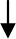 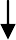 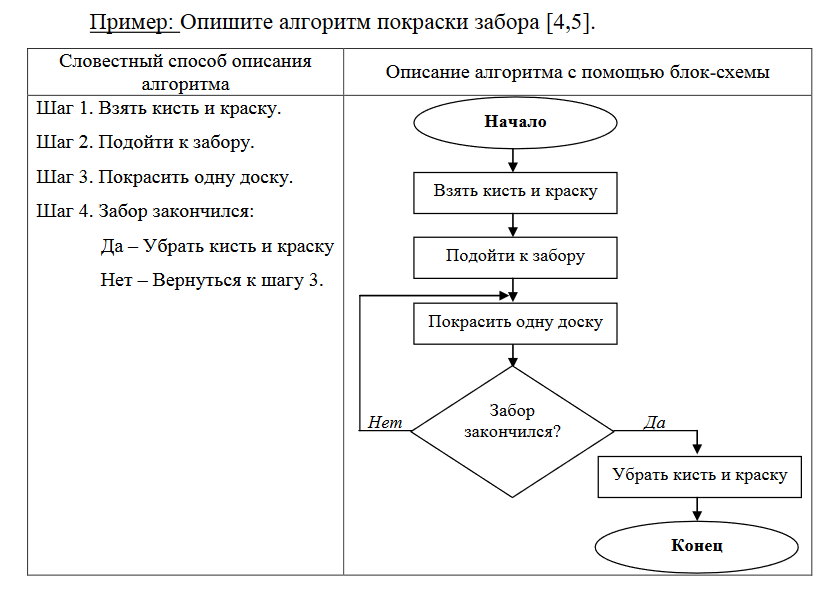 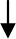 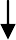 Вариант 41. Понятие базы данных и информационной системы.2. Компьютерные сети: понятие, среды передачи данных и их характеристики. 3. Создайте таблицу с помощью MS Word по образцу, при веденному ниже, расчеты выполните с помощью специальных формул:а)б)* Площадь помещения рассчитать исходя из последней цифры в зачетной книжке умноженной на 15 (например, последняя цифра 2, умножаем на 15, площадь равна 30 кв. м; если последняя цифра 0, то берем 10).Вариант 51. Назначение и классификация операционных систем. 2. Информационно-поисковые системы. Состав и структура ИПС.3. С помощью электронной таблицы MS Excel создайте таблицу данных и постройте график функции, соблюдая все требования: 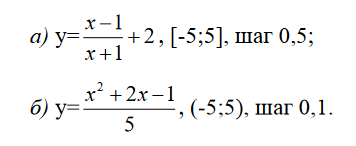 Пример: у=х2, [-3;5), шаг 1.- для построения графика необходимо построить таблицу данных, с учетом представленных параметров:промежуток [-3;5) (представленные точки в интервале от -3 (включительно, об этом свидетельствует квадратная скобка «[») до 5 (данная точка может и не входить в данный промежуток, об этом свидетельствует круглая скобка «)»);шаг 1 (шаг в графике – константа, на которую изменяется значение аргумента (х) за один раз для построения необходимых для графика точек.)- на основании таблицы данных строим график (так как график строится по точкам, то тип диаграммы выбираем Точечная с гладкими и кривыми маркерами), который представлен на рисунке 1.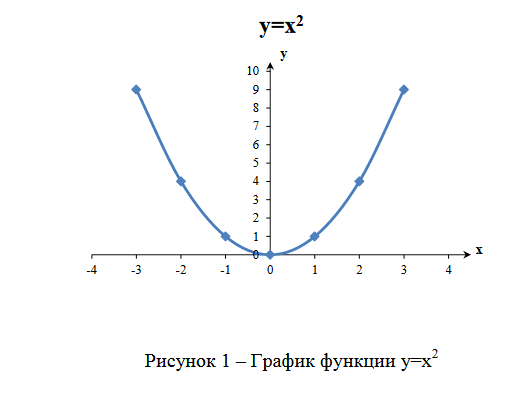 Вариант 61. Понятие информационной системы. Назначение и виды информационных систем.2. Интерфейс MS Excel. Относительная и абсолютная ссылка. Правила ввода формул в ячейку.3.С помощью представленной схемы расположения и соединения сетевых устройств определите тип сети и охарактеризуйте ее:Пример. Опишите и охарактеризуйте представленную локальную сеть Вариант 71. Системы обработки текста, их базовые возможности.2. Автоматизированная обработка информации3. Решите задачу о передачи текстовых файлов.а) Скорость передачи данных через ADSL-соединение равна 128000 бит/с. Передача текстового файла через это соединение заняла 1 минуту. Определите, сколько символов содержал переданный текст, если известно, что он был представлен в 16-битной кодировке Unicode.б) Модем передает данные со скоростью 7680 бит/с. Передача текстового файла заняла 1,5 мин. Определите, сколько страниц содержал переданный текст, если известно, что он был представлен в 16-битной кодировке Unicode, а на одной странице – 400 символов.Пример:Скорость передачи данных через модемное соединение равна 51200 бит/с. Передача текстового файла через это соединение заняла 10 с. Определите, сколько символов содержал переданный текст, если известно, что он был представлен в 16-битной кодировке Unicode.Вариант 81. Настройка пользовательского интерфейса.2. Принципы создания и обработки текстовых данных. Текстовый процессор: назначение и функциональные возможности; интерфейс программы; работа с документом; редактирование и форматирование документа.3. Найдите в сети Интернете Федеральный закон от 27.07.2006№ 149-ФЗ «Об информации, информационных технологиях и о защите информации» (с изм. и доп.) и заполните приведенную ниже таблицу (обязательно указать сайт, с которого взята данная информация) [9]:а)б)Вариант 91. Основные понятия и термины программного обеспечения (ПО). Классификация программных продуктов.2. Работа с презентационной графикой Понятие мультимедиа. Объекты мультимедиа.3. Переведите числа из десятичной системы счисления в двоичную, выполнив проверку.а) 510; 1710; 15610	б) 2510; 5810; 23310ПримерПереведите десятичное число 8910 в двоичную систему, выполнив проверку.Для перевода числа из десятичной системы счисления в двоичную его необходимо последовательно делить нацело на «2» до тех пор, пока не останется остаток, меньший или равный «1». Число в двоичной системе представить как последовательность последнего результата деления и остатков от деления в обратном порядке.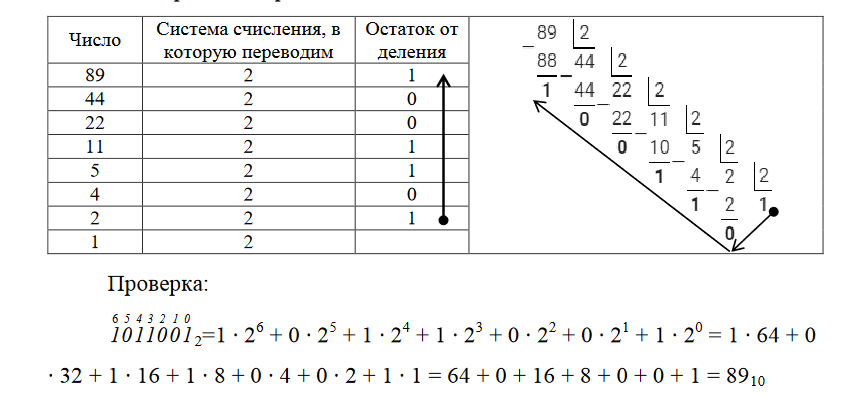 Вариант 101. Информатика и информация. Виды и свойства информации.2. Электронные таблицы. Возможности и назначение. Типы данных.3. Решите задачу о передачи изображений.а) Сколько секунд потребуется обычному модему, передающему сообщения со скоростью 28800 бит/с, чтобы передать цветное растровое изображение размером 640 х 480 пикселей, при условии, что цвет каждого пикселя кодируется двумя байтами?б) Сколько секунд потребуется модему, передающему сообщения со скоростью 14400 бит/с, чтобы передать цветное растровое изображение размером 640 на 480 пикселей, при условии, что цвет каждого пикселя кодируется 24 битами?Пример:Сколько секунд потребуется модему, передающему информацию со скоростью 32000 бит/с, чтобы передать 24 – цветное растровое изображение размером 800 на 600 пикселей, при условии, что цвет кодируется минимально возможным количеством бит.СПИСОК ИСТОЧНИКОВСергеева И. И. Информатика: учебник / И.И. Сергеева, А.А. Музалевская, Н.В. Тарасова. – 2-е изд., перераб. и доп. – Москва: ФОРУМ: ИН- ФРА-М, 2020. – 384 с.Гвоздева В. А. Информатика, автоматизированные информационные технологии и системы: учебник / В.А. Гвоздева. – Москва: ИД «ФОРУМ» : ИНФРА-М, 2020. – 542 с.Цветкова М.С. Информатика: учеб. для студ. учреждений СПО / М.С. Цветкова, И.Ю. Хлобыстова – 7-е изд., стер. – М.: Издательский центр «Академия», 2021. – 352 с.Трофимов, В. В. Информатика в 2 т. Том 1 : учебник для среднего профессионального образования / В. В. Трофимов ; под редакцией В. В. Трофимова. – 3-е изд., перераб. и доп. – Москва : Издательство Юрайт, 2020. – 553 с.Трофимов, В. В. Информатика в 2 т. Том 2 : учебник для среднего профессионального образования / В. В. Трофимов ; ответственный редактор В. В. Трофимов. – 3-е изд., перераб. и доп. – Москва : Издательство Юрайт, 2020. – 406 с.Бакшеева В.А. Внедрение ГОСТ 7.0.100-2018 «Библиографическая запись. Библиографическое описание: общие требования и правила составления» в практику работы библиотеки колледжа для каталогизации документов, составления библиографических списков литературы / составитель; ответственный за выпуск В.А. Бакшеева. – Чита: ЗабГК им. М.И. Агошкова, 2020. - 26 с.Босова, Л.Л.. Информатика. 10 класс. Базовый уровень. ЭФУ / Л.Л. Босова — Москва : Просвещение, 2022. — ISBN 978-5-09-099478-1. — URL: https://book.ru/book/949175 (дата обращения: 30.05.2023). — Текст : электронный.Босова, Л.Л.. Информатика. 11 класс. Базовый уровень. ЭФУ / Л.Л. Босова — Москва : Просвещение, 2022. — ISBN 978-5-09-099479-8. — URL: https://book.ru/book/949176 (дата обращения: 30.05.2023). — Текст : электронный.Интернет-ресурсы:https://www.sites.google.com/site/informtexxim/home/5http://elenagavrile.narod.ru/LEKC/Lekcciya_5.pdfhttp://www.consultant.ru/document/cons_doc_LAW_61798/Наименование товаровКоличество, шт.(пачек)Цена за шт., руб.СтоимостьБумага2329 руб.? руб.Клей-карандаш544 руб.? руб.Карандаш простой315 руб.? руб.Ручка227 руб.? руб.Ножницы178 руб.? руб.Итого?-? руб.Наименование услугПлощадь помещения,кв.м*Стоимость заединицуИтого коплатеОтопление40? руб.Водоснабжение104? руб.Квартплата205? руб.ИтогоИтогоИтого? руб.Личность 20 векаЛичность 20 векаЛичность 20 векаЛичность 20 векаФамилия, имяГоды жизниРод занятийФотографияВладимир ВысоцкийСергей ЛебедевЮрий ГагаринЕвгений КасперскийНаименование товаровКоличество, шт.(пачек)Цена за шт., руб.СтоимостьБумага2329Клей-карандаш544Карандаш простой315Ручка227Ножницы178ИтогоНаименование услугПлощадь помещения,кв.м*Стоимость заединицуИтого коплатеОтопление40Водоснабжение104Квартплата205ИтогоИтогоИтогох-3-2-10123у9410149а)б)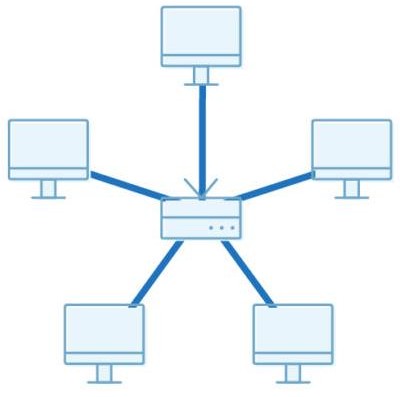 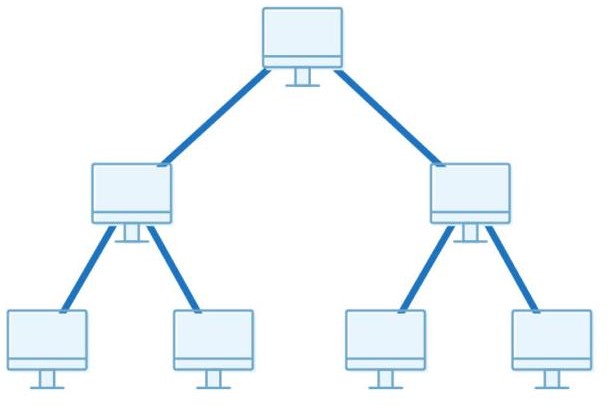 РисунокВид топологииОписаниеДостоинства и недостатки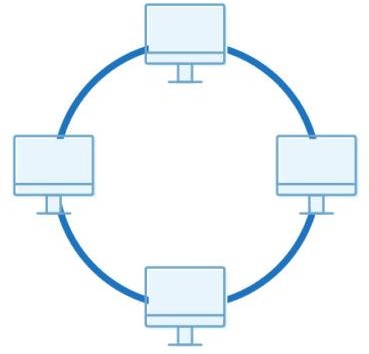 Кольцо«Кольцо» – это топология, в которой каждый компьютер соединен линиями связи только с двумя другими: от одного он только получает информацию, а другому только передает. На каждой линии связи работает только один передатчик и один приемник.Достоинства:ретрансляция сигналов каждым абонентом позволяет существенно увеличить размеры всей сети в целом (порой до нескольких десятков километров);компьютеры в кольце не являются полностью равноправными;подключение новых абонентов в «кольцо» происходит	безболезненно, хотя и требует обязательной останов ки работы всей сети на время подключения. Недостатки:выход из строя хотя бы одного компьютера (или же его сетевого оборудования) нарушает работу всей сети в целом;к каждому компьюте ру сети необходимо подвести два кабеляДано: q=51200 бит/с t=10 сНайти: N-?Решение:объём информации вычисляется по формулеQ = q · t,где t – время передачи;q – скорость передачи данных.Q = 51200 бит/c × 10 c=512000 или 29 × 1000.Каждый символ в данной кодировке кодируется 16-ю (24) битами. Следовательно, количество символов определится так:N= Q / i, где Q – объем информации,i – объем символаN = 29 × 1000 / 24 = 25 × 1000 = 32 000.Ответ: 32 000.ПонятиеОпределениеИнформацияИнформационные технологииИнформационно-телекоммуникационная сетьДоступ к информацииКонфиденциальность информацииЭлектронное сообщениеДокументированная информацияПоисковая системаИдентификацияПонятиеОпределениеСайт в сети "Интернет"Страница сайта в сети "Интернет"Доменное имяСетевой адресВладелец сайта в сети "Интернет"Провайдер хостингаЕдиная система идентификации и аутентификацииПоисковая системаАутентификацияДано:q=32000 бит/сQ=800 на 600 пикселей Найти:t-?Решение:С помощью N бит можно закодировать 2N вариантов, 24 < 24 < 25, следовательно, один цвет кодируется 5 битами.Время t вычисляется по формулеt = Q / q,где Q – объем файла,q – скорость передачи данных.Q = 800 × 600 × 5 бит = 480 000 × 5 бит.t = 480 000 × 5 бит / 32 000 бит/с = 75 с.Ответ: 75